План застройкиАктуальный план застройки для проведения чемпионата вычерчивается в соответствии с принятыми в компетенции условными обозначениями с применением компьютерных программ и с учетом наименований инфраструктурного листа План застройки компетенции «Преподавание музыки в школе»Модули Б, Е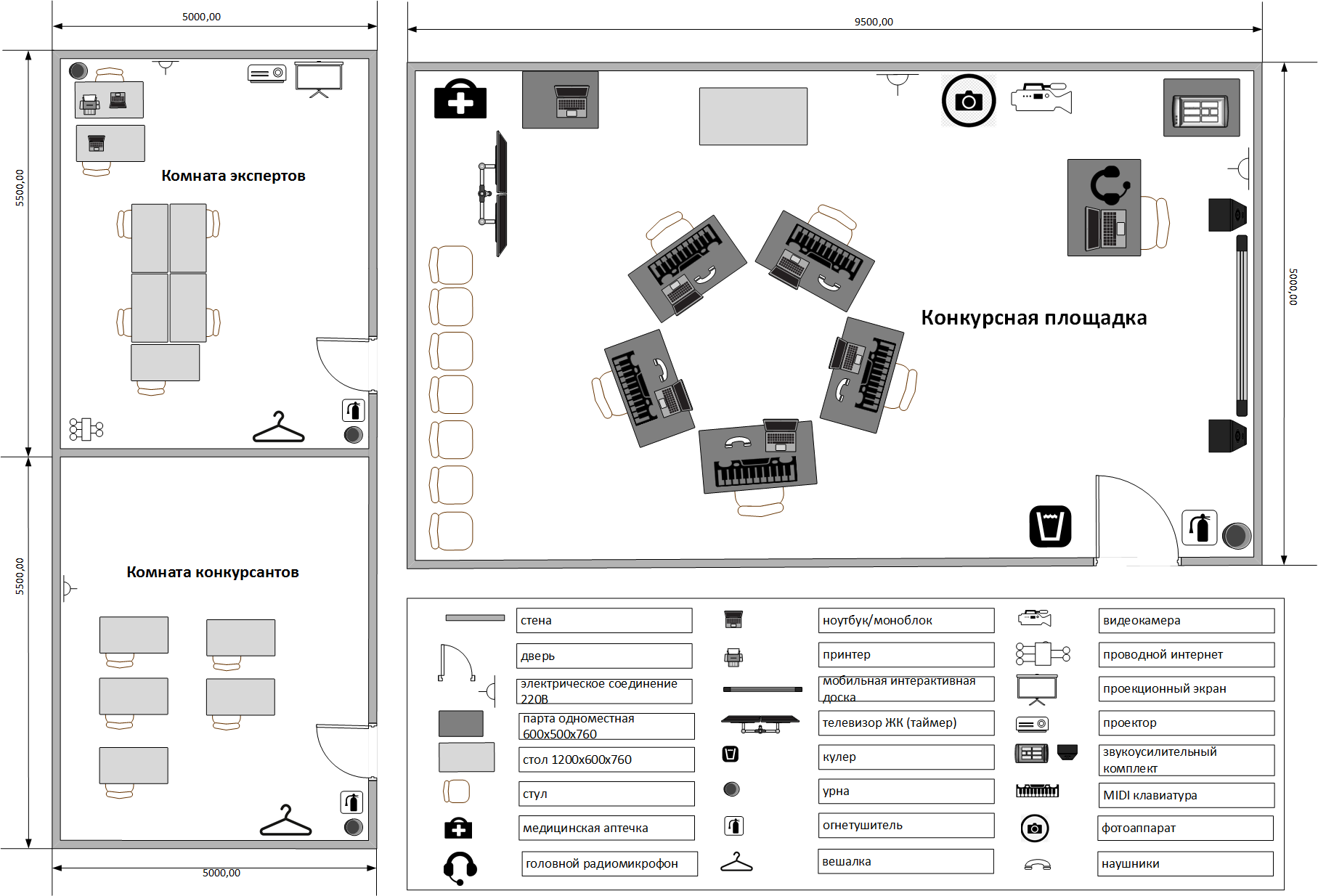 Модуль А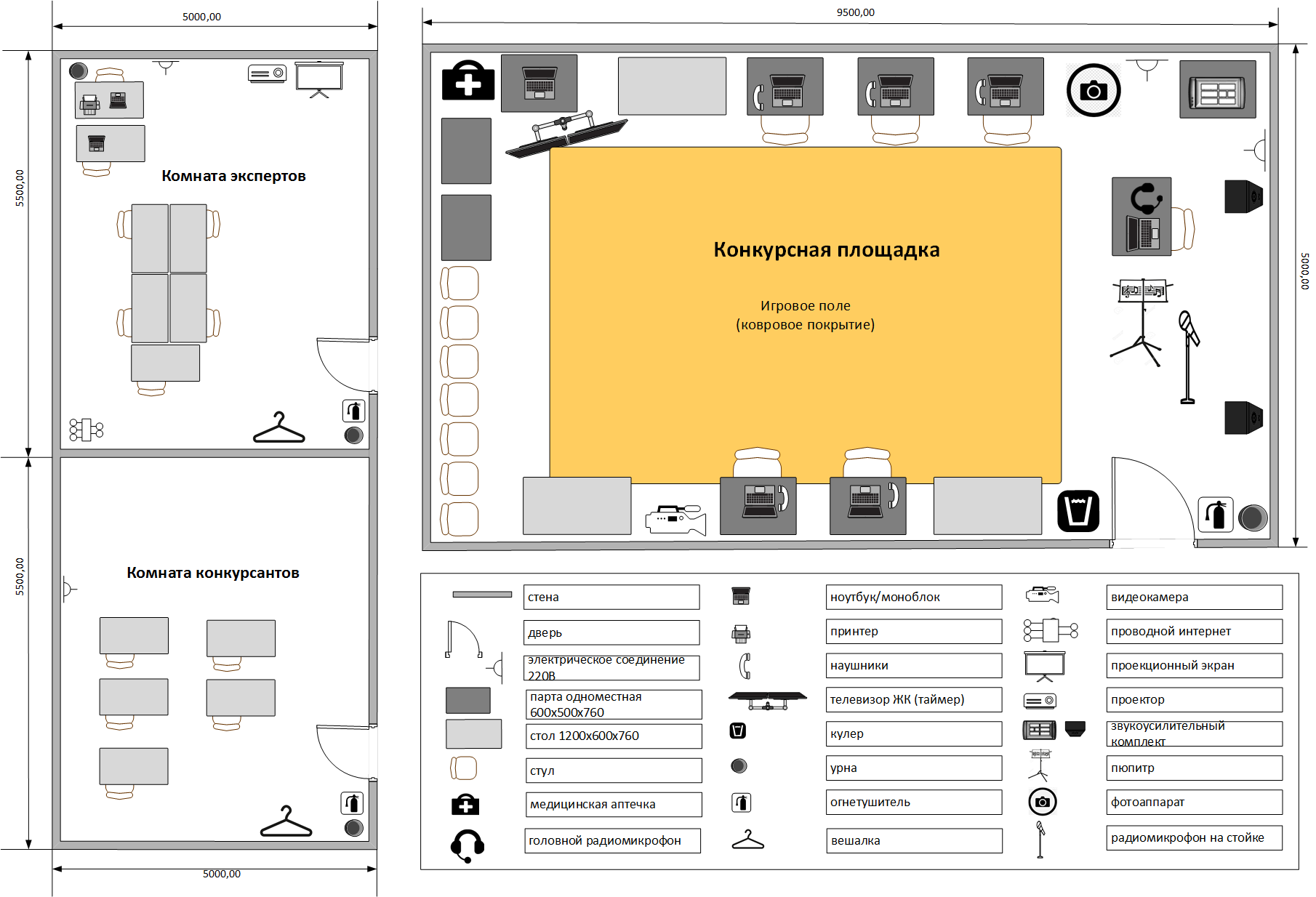 Модуль В, Г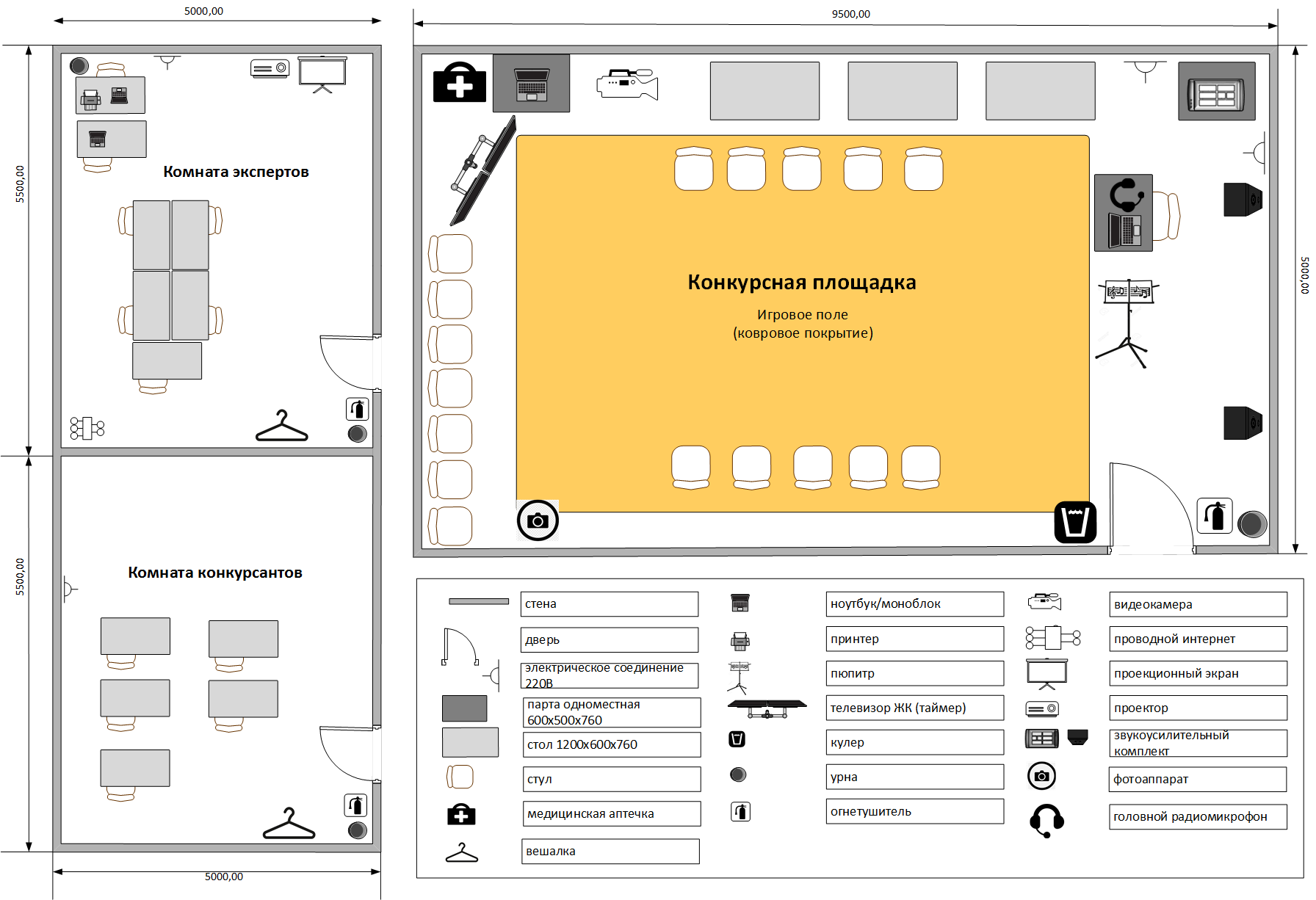 Модуль Д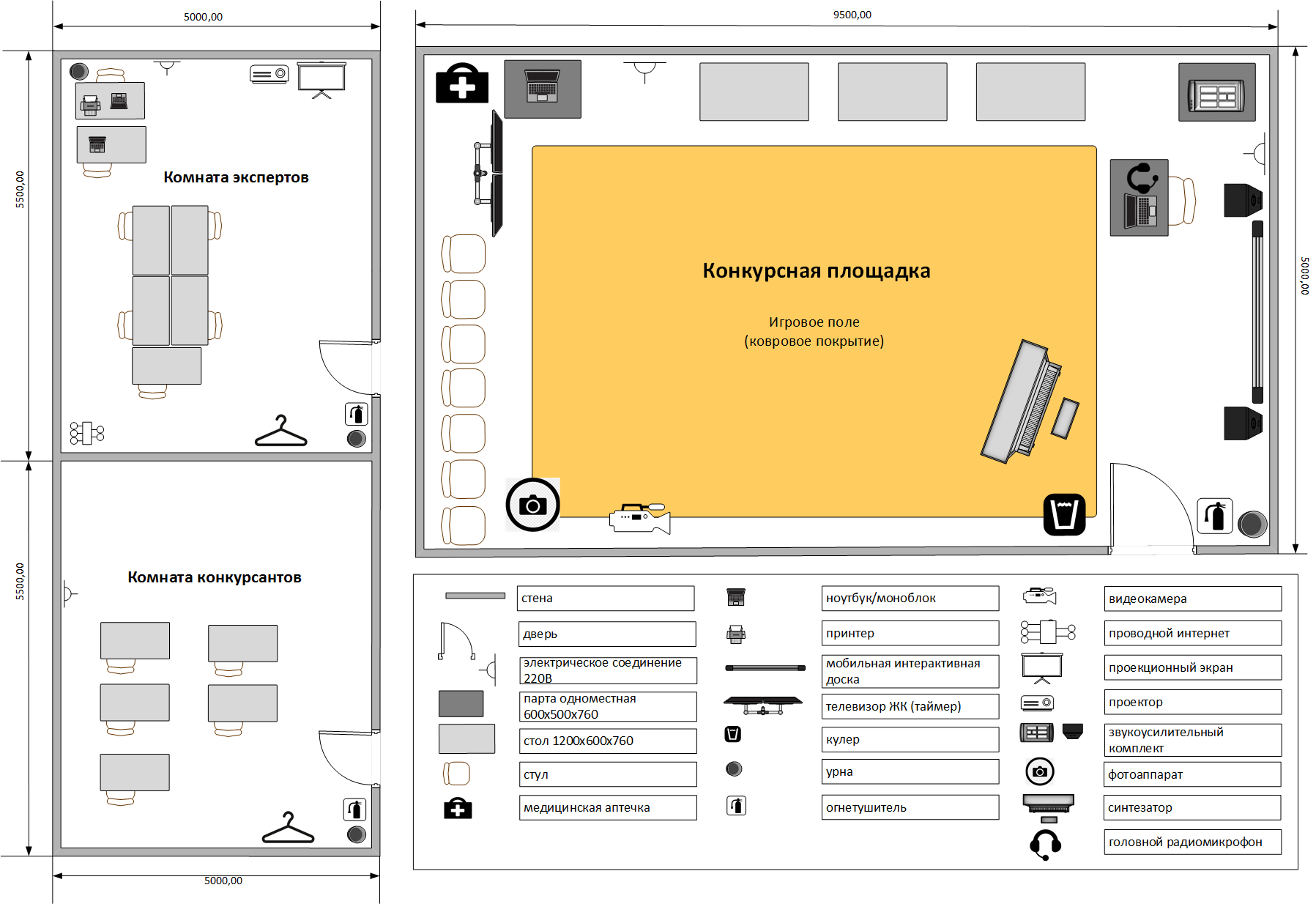 План застройки может иметь иную планировку, утвержденную главным экспертом площадки.         При выполнении конкурсного задания (инвариант) площадь рабочего места должен быть не менее 9 м2.Комната участников, комната экспертов, главного эксперта могут находиться за пределами конкурсной площадки в шаговой доступности. Зона работы главного эксперта может размещаться как в отдельном помещении, так и в комнате экспертов.